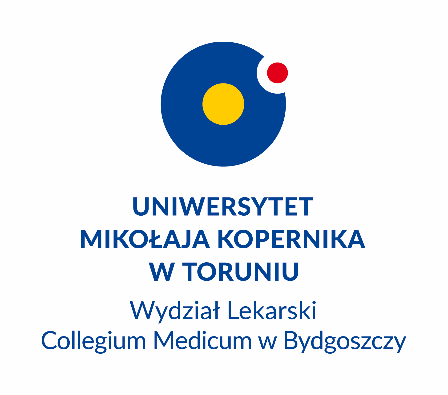    Imię NazwiskoTytuł rozprawy                                               Rozprawa na stopień doktora nauk…..Promotor:tytuł lub stopień naukowy promotora Imię NazwiskoPromotor pomocniczy*tytuł lub stopień naukowy promotora Imię NazwiskoBydgoszcz rok*pominąć, jeśli nie występuje